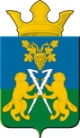 ДУМАНицинского сельского поселенияСлободо – Туринского  муниципального  районачетвертого созываРЕШЕНИЕ       от 20 марта  2020г.                  проект                                        № 197-НПА                                                                       с. Ницинское   О внесении изменений  и  дополнений в Устав Ницинского  сельского поселения          В связи с принятием и вступлением  в силу Федерального закона от 01.05.2019  № 87-ФЗ  «О внесении изменений в Федеральный закон «Об общих принципах организации местного  самоуправления в Российской  Федерации», руководствуясь  статьями  22, 42 Устава Ницинского сельского поселения,  Дума Ницинского сельского поселения РЕШИЛА:          1. Внести в Устав Ницинского сельского поселения, принятый  Решением Думы       Ницинского сельского поселения от 22 декабря 2005 года № 5 (с изменениями, внесёнными решением Думы Ницинского сельского поселения от 08 февраля . № 66;  22  января 2009года  № 118;  24 марта  2009 года  № 131;  08 сентября 2009 года 29 января  2010года  № 39; 27 апреля 2010г № 64;  10 августа 2010 года №76: 19 ноября 2010 года № 102;  22 марта 2011г. № 125;  19 августа  №138;  23 января 2012г №  167; 18 апреля . № 184;  11 октября . № 206; 28.12.2012г. № 225; 29.05.2013 №248; 05.07.2013г   № 256, 30.12.2013г №19; 22.04.2014г №27; 10.10.2014г №42;  03.04.2015 № 69;   от 30.09.2015 №79; от 11.10.2016 г.№116; от 06.02.2017 г. №131;  от 26.04.2017г № 141;  от 24.07.2017г. №159; от 23.11.2017г № 21; от 28.02.2018г №  53; от 01.08.2018г № 75; от 07.09.2018г № 83; от 25.12.2018г № 112; от 26.03.2019г № 127; от 26.11.2019 № 171;)  следующие изменения:Статью 2 Устава изложить в следующей редакции: «Статья 2. Наименование муниципального образования          Наименование  муниципального образования, образованного и наделённого статусом сельского поселения  законом  Свердловской области  - Ницинское  сельское  поселение  Слободо-Туринского  муниципального района Свердловской области.          Термины «Ницинское  сельское поселение  Слободо-Туринского  муниципального  района  Свердловской области»,   «Ницинское  сельское поселение»,  «сельское  поселение»,  «поселение»,  «муниципальное  образование»,  применяемые  в настоящем  Уставе,  имеют  одинаковые значения.»Направить проект  решение на проверку в Главное управлениеМинистерства Юстиции Российской Федерации по Свердловской области.3. Опубликовать  проект  решения   в печатном средстве массовой информации Думы и Администрации Ницинского сельского поселения  «Информационный вестник Ницинского сельского поселения», а также обнародовать путем размещения  на официальном сайте Ницинского сельского поселения (www.nicinskoe.ru).         4. Контроль  за исполнением настоящего решения,  возложить на комиссию по  безопасности и местному самоуправлению (председатель комиссии А.Н.Сергеев)Председатель Думы                                                       Глава  Ницинского                                 Ницинского сельского поселения                                    сельского поселения ____________ Л.Д. Хомченко                             __________ Т.А. Кузеванова                            